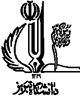 فرم تکمیل اصلاحات پایان نامه تحصیلات تکمیلینام و نام خانوادگی دانشجو................................................................ شماره دانشجویی...................................رشته ................ گرایش ................... موضوع پایان نامه ..................................................................................اصلاحات مورد نیاز1-2-3-4-5-6-7-تأییدیه هیأت داوران        استاد راهنما                                                 استاد مشاور                                        استاد داور